Avustuksen myöntämisen yleiset ehdot:- Apurahan myöntämisen ehtona on, että hakijan kotikaupunki on käyttövuonna Kristiinankaupunki- Avustuksen käytöstä on annettava selvitys sivistys- ja vapaa-aikalautakunnan edellyttämällä tavalla.- Apurahaa ei saa käyttää muuhun kuin anottuun tarkoitukseen. Avustus voidaan periä takaisin, mikäli yleiset ehdot eivät täyty.- Tarkemmat yleisperiaatteet: www.kristiinankaupunki.fi >kulttuuri- ja vapaa-aika>avustuksetLisätiedot: p. (06) 221 6263, 040-508 5230 Hakemuksen postitus/toimitusosoite: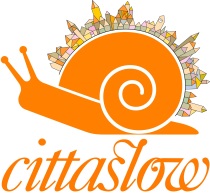 Sivistys- ja vapaa-aikakeskusOsoite:			Postiosoite: Lapväärtintie 163.C 		PL 1364100 Kristiinankaupunki		64101 Kristiinankaupunki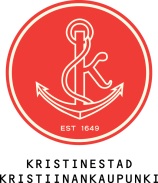 TAIDESTIPENDIHAKEMUS / PÄÄTÖSApurahahakemus, sivistys ja vapaa-aikaTAIDESTIPENDIHAKEMUS / PÄÄTÖSApurahahakemus, sivistys ja vapaa-aikaTAIDESTIPENDIHAKEMUS / PÄÄTÖSApurahahakemus, sivistys ja vapaa-aikaTAIDESTIPENDIHAKEMUS / PÄÄTÖSApurahahakemus, sivistys ja vapaa-aikaTAIDESTIPENDIHAKEMUS / PÄÄTÖSApurahahakemus, sivistys ja vapaa-aikaTAIDESTIPENDIHAKEMUS / PÄÄTÖSApurahahakemus, sivistys ja vapaa-aikaTAIDESTIPENDIHAKEMUS / PÄÄTÖSApurahahakemus, sivistys ja vapaa-aikaTAIDESTIPENDIHAKEMUS / PÄÄTÖSApurahahakemus, sivistys ja vapaa-aikaTAIDESTIPENDIHAKEMUS / PÄÄTÖSApurahahakemus, sivistys ja vapaa-aikaTAIDESTIPENDIHAKEMUS / PÄÄTÖSApurahahakemus, sivistys ja vapaa-aikaTAIDESTIPENDIHAKEMUS / PÄÄTÖSApurahahakemus, sivistys ja vapaa-aikaSaapumispäiväSaapumispäiväSaapumispäiväDiaari nroDiaari nroDiaari nroDiaari nroDiaari nroPäätöstiedotpvm     §Päätöstiedotpvm     §Päätöstiedotpvm     §MyönnettyMyönnettyKulttuurialaKulttuurialaKulttuurialaKulttuurialaKulttuurialaKulttuurialaKulttuurialaKulttuurialaKulttuurialaKulttuurialaKulttuurialaKulttuurialaKulttuuriala Musiikki/Säveltaide  Kuvataide  Tanssitaide   Kirjallisuus/Sanataide  Näyttämötaide   Elokuvataide  Sirkustaide  Taideteollisuus  Rakennustaide  Muu, mikä?  Musiikki/Säveltaide  Kuvataide  Tanssitaide   Kirjallisuus/Sanataide  Näyttämötaide   Elokuvataide  Sirkustaide  Taideteollisuus  Rakennustaide  Muu, mikä?  Musiikki/Säveltaide  Kuvataide  Tanssitaide   Kirjallisuus/Sanataide  Näyttämötaide   Elokuvataide  Sirkustaide  Taideteollisuus  Rakennustaide  Muu, mikä?  Musiikki/Säveltaide  Kuvataide  Tanssitaide   Kirjallisuus/Sanataide  Näyttämötaide   Elokuvataide  Sirkustaide  Taideteollisuus  Rakennustaide  Muu, mikä?  Musiikki/Säveltaide  Kuvataide  Tanssitaide   Kirjallisuus/Sanataide  Näyttämötaide   Elokuvataide  Sirkustaide  Taideteollisuus  Rakennustaide  Muu, mikä?  Musiikki/Säveltaide  Kuvataide  Tanssitaide   Kirjallisuus/Sanataide  Näyttämötaide   Elokuvataide  Sirkustaide  Taideteollisuus  Rakennustaide  Muu, mikä?  Musiikki/Säveltaide  Kuvataide  Tanssitaide   Kirjallisuus/Sanataide  Näyttämötaide   Elokuvataide  Sirkustaide  Taideteollisuus  Rakennustaide  Muu, mikä?  Musiikki/Säveltaide  Kuvataide  Tanssitaide   Kirjallisuus/Sanataide  Näyttämötaide   Elokuvataide  Sirkustaide  Taideteollisuus  Rakennustaide  Muu, mikä?  Musiikki/Säveltaide  Kuvataide  Tanssitaide   Kirjallisuus/Sanataide  Näyttämötaide   Elokuvataide  Sirkustaide  Taideteollisuus  Rakennustaide  Muu, mikä?  Musiikki/Säveltaide  Kuvataide  Tanssitaide   Kirjallisuus/Sanataide  Näyttämötaide   Elokuvataide  Sirkustaide  Taideteollisuus  Rakennustaide  Muu, mikä?  Musiikki/Säveltaide  Kuvataide  Tanssitaide   Kirjallisuus/Sanataide  Näyttämötaide   Elokuvataide  Sirkustaide  Taideteollisuus  Rakennustaide  Muu, mikä?  Musiikki/Säveltaide  Kuvataide  Tanssitaide   Kirjallisuus/Sanataide  Näyttämötaide   Elokuvataide  Sirkustaide  Taideteollisuus  Rakennustaide  Muu, mikä?  Musiikki/Säveltaide  Kuvataide  Tanssitaide   Kirjallisuus/Sanataide  Näyttämötaide   Elokuvataide  Sirkustaide  Taideteollisuus  Rakennustaide  Muu, mikä? Hakijan henkilötiedot (yksityinen henkilö)Hakijan henkilötiedot (yksityinen henkilö)Hakijan henkilötiedot (yksityinen henkilö)Hakijan henkilötiedot (yksityinen henkilö)Hakijan henkilötiedot (yksityinen henkilö)Hakijan henkilötiedot (yksityinen henkilö)Hakijan henkilötiedot (yksityinen henkilö)Hakijan henkilötiedot (yksityinen henkilö)Hakijan henkilötiedot (yksityinen henkilö)Hakijan henkilötiedot (yksityinen henkilö)Hakijan henkilötiedot (yksityinen henkilö)Hakijan henkilötiedot (yksityinen henkilö)Hakijan henkilötiedot (yksityinen henkilö)SukunimiSukunimiSukunimiSukunimiEtunimetEtunimetEtunimetEtunimetEtunimetHenkilötunnusHenkilötunnusHenkilötunnusHenkilötunnusOsoiteOsoiteOsoiteOsoitePostinumeroPostinumeroPostinumeroPostinumeroPostinumeroPostitoimipaikkaPostitoimipaikkaPostitoimipaikkaPostitoimipaikkaPuhelin kotiinPuhelin kotiinPuhelin kotiinPuhelin kotiinPuhelin toimeenPuhelin toimeenPuhelin toimeenPuhelin toimeenPuhelin toimeenArvo tai ammattiArvo tai ammattiArvo tai ammattiArvo tai ammattiPankkiyhteysPankkiyhteysPankkiyhteysPankkiyhteysKotikuntaKotikuntaKotikuntaKotikuntaKotikuntaPäätoimi/sivutoimiPäätoimi/sivutoimiPäätoimi/sivutoimiPäätoimi/sivutoimiSähköpostiosoite ja mahdollinen www-osoiteSähköpostiosoite ja mahdollinen www-osoiteSähköpostiosoite ja mahdollinen www-osoiteSähköpostiosoite ja mahdollinen www-osoiteSähköpostiosoite ja mahdollinen www-osoiteSähköpostiosoite ja mahdollinen www-osoiteSähköpostiosoite ja mahdollinen www-osoiteSähköpostiosoite ja mahdollinen www-osoiteSähköpostiosoite ja mahdollinen www-osoiteSähköpostiosoite ja mahdollinen www-osoiteSähköpostiosoite ja mahdollinen www-osoiteSähköpostiosoite ja mahdollinen www-osoiteSähköpostiosoite ja mahdollinen www-osoiteKolmen viimeisen vuoden aikana saadut avustukset ja apurahat Kolmen viimeisen vuoden aikana saadut avustukset ja apurahat Kolmen viimeisen vuoden aikana saadut avustukset ja apurahat Kolmen viimeisen vuoden aikana saadut avustukset ja apurahat Kolmen viimeisen vuoden aikana saadut avustukset ja apurahat Kolmen viimeisen vuoden aikana saadut avustukset ja apurahat Kolmen viimeisen vuoden aikana saadut avustukset ja apurahat Kolmen viimeisen vuoden aikana saadut avustukset ja apurahat Kolmen viimeisen vuoden aikana saadut avustukset ja apurahat Kolmen viimeisen vuoden aikana saadut avustukset ja apurahat Kolmen viimeisen vuoden aikana saadut avustukset ja apurahat Kolmen viimeisen vuoden aikana saadut avustukset ja apurahat Kolmen viimeisen vuoden aikana saadut avustukset ja apurahat VuosiMyöntäjäMyöntäjäMyöntäjäMyöntäjäMyöntäjäKäyttötarkoitusKäyttötarkoitusKäyttötarkoitusKäyttötarkoitusKäyttötarkoitusKäyttötarkoitus€Samaan käyttötarkoitukseen haetut muut avustukset:Samaan käyttötarkoitukseen haetut muut avustukset:Samaan käyttötarkoitukseen haetut muut avustukset:Samaan käyttötarkoitukseen haetut muut avustukset:Samaan käyttötarkoitukseen haetut muut avustukset:Samaan käyttötarkoitukseen haetut muut avustukset:Samaan käyttötarkoitukseen haetut muut avustukset:Samaan käyttötarkoitukseen haetut muut avustukset:Samaan käyttötarkoitukseen haetut muut avustukset:Samaan käyttötarkoitukseen haetut muut avustukset:Samaan käyttötarkoitukseen haetut muut avustukset:Samaan käyttötarkoitukseen haetut muut avustukset:Samaan käyttötarkoitukseen haetut muut avustukset:Avustuksen käyttötarkoitusAvustuksen käyttötarkoitusAvustuksen käyttötarkoitusAvustuksen käyttötarkoitusAvustuksen käyttötarkoitusAvustuksen käyttötarkoitusAvustuksen käyttötarkoitusAvustuksen käyttötarkoitusAvustuksen käyttötarkoitusAvustuksen käyttötarkoitusAvustuksen käyttötarkoitusAvustuksen käyttötarkoitusAvustuksen käyttötarkoitus Tiivistelmä haetun avustuksen käyttötarkoituksesta (jatka tarvittaessa liitteellä). Tiivistelmä haetun avustuksen käyttötarkoituksesta (jatka tarvittaessa liitteellä). Tiivistelmä haetun avustuksen käyttötarkoituksesta (jatka tarvittaessa liitteellä). Tiivistelmä haetun avustuksen käyttötarkoituksesta (jatka tarvittaessa liitteellä). Tiivistelmä haetun avustuksen käyttötarkoituksesta (jatka tarvittaessa liitteellä). Tiivistelmä haetun avustuksen käyttötarkoituksesta (jatka tarvittaessa liitteellä). Tiivistelmä haetun avustuksen käyttötarkoituksesta (jatka tarvittaessa liitteellä). Tiivistelmä haetun avustuksen käyttötarkoituksesta (jatka tarvittaessa liitteellä). Tiivistelmä haetun avustuksen käyttötarkoituksesta (jatka tarvittaessa liitteellä). Tiivistelmä haetun avustuksen käyttötarkoituksesta (jatka tarvittaessa liitteellä). Tiivistelmä haetun avustuksen käyttötarkoituksesta (jatka tarvittaessa liitteellä). Tiivistelmä haetun avustuksen käyttötarkoituksesta (jatka tarvittaessa liitteellä). Tiivistelmä haetun avustuksen käyttötarkoituksesta (jatka tarvittaessa liitteellä).Haettava summaHaettava summaHaettava summaHaettava summaHaettava summaHaettava summaHaettava summaHaettava summaHaettava summaHaettava summaHaettava summaHaettava summaHaettava summaHaettava summa. Haettava summa. Haettava summa. Haettava summa. Haettava summa. Haettava summa. Haettava summa. Haettava summa. Haettava summa. Haettava summa. Haettava summa. Haettava summa. Haettava summa. RahoitussuunnitelmaRahoitussuunnitelmaRahoitussuunnitelmaHakijan oma rahoitusHakijan oma rahoitusHakijan oma rahoitusHakijan oma rahoitusHakijan oma rahoitusSivistys- ja vapaa-aikalauta-kunnalta haettava avustusSivistys- ja vapaa-aikalauta-kunnalta haettava avustusSivistys- ja vapaa-aikalauta-kunnalta haettava avustusMuu rahoitusMuu rahoitusEuroa   Euroa   Euroa   %-osuus kokonaisbudjetista%-osuus kokonaisbudjetista%-osuus kokonaisbudjetistaAllekirjoitusAllekirjoitusAllekirjoitusAllekirjoitusAllekirjoitusAllekirjoitusAllekirjoitusAllekirjoitusAllekirjoitusAllekirjoitusAllekirjoitusAllekirjoitusAllekirjoitusPaikka ja aikaPaikka ja aikaPaikka ja aikaPaikka ja aikaPaikka ja aikaAllekirjoitus ja nimen selvennysAllekirjoitus ja nimen selvennysAllekirjoitus ja nimen selvennysAllekirjoitus ja nimen selvennysAllekirjoitus ja nimen selvennysAllekirjoitus ja nimen selvennysAllekirjoitus ja nimen selvennysAllekirjoitus ja nimen selvennys